Об утверждении Перечня  приоритетных и социально значимых рынков для содействия развитию конкуренции в Ординском муниципальном районе и плана мероприятий («дорожной карты») «Развитие конкуренции и совершенствование антимонопольной политики в Ординском муниципальном районе»В соответствии с распоряжением Правительства Пермского края от 18 июня 2015г. № 190-рп «Об утверждении Перечня приоритетных и социально значимых рынков для содействия развитию конкуренции в Пермском крае и плана мероприятий («дорожной карты») «Развитие конкуренции и совершенствование антимонопольной политики в Пермском крае», во исполнение п. 3.2 Соглашения о взаимодействии между Министерством экономического развития Пермского края и администрацией Ординского муниципального района по внедрению стандарта развития конкуренции в субъектах Российской Федерации, утвержденного распоряжением Правительства Российской Федерации от 05 сентября 2015 г. № 1738-р, администрация Ординского муниципального района ПОСТАНОВЛЯЕТ:Утвердить прилагаемые:Перечень приоритетных и социально значимых рынков для содействия развитию конкуренции в Ординском муниципальном районе;1.2. План мероприятий («дорожную карту») «Развитие конкуренции и совершенствование антимонопольной политики в Ординском муниципальном районе» (далее - «дорожная карта»),Отделу экономического анализа и планирования социально- экономического развития района администрации Ординского муниципального района:координировать деятельность отраслевых (функциональных) органов, структурных подразделений администрации Ординского муниципального района по выполнению мероприятий, предусмотренных «дорожной картой»;ежегодно до 31 марта, года следующего за отчетным, представлять главе Ординского муниципального района - главе администрации Ординского муниципального района доклад о ходе реализации «дорожной карты»;размещать «дорожную карту» в актуальной редакции и информацию о реализации «дорожной карты» на официальном сайте Ординского муниципального района.Настоящее постановление вступает в силу со дня его обнародования и подлежит размещению в сети Интернет на официальном сайте Ординскогомуниципального района.Контроль за исполнением настоящего постановления оставляю за собой.Глава муниципального района                                                                 А.С. Мелёхин                          УТВЕРЖДЕНпостановлением администрации Ординского муниципального районаот 14.11.2016 № 314ПЕРЕЧЕНЬприоритетных и социально значимых рынков для содействия развитию конкуренции в Ординском муниципальном районеУТВЕРЖДЕНпостановлением администрации Ординского муниципального районаот 14.11.2016 № 314ПЛАНмероприятий («дорожная карта») «Развитие конкуренции и совершенствование антимонопольной политики в Ординском муниципальном районе»I.	Общее описание «дорожной карты»План мероприятий («дорожная карта») «Развитие конкуренции и совершенствование антимонопольной политики в Ординском муниципальном районе» призван способствовать созданию благоприятных условий для развития конкуренции в Ординском муниципальном районе и, как следствие, повышению эффективности экономики и росту качества жизни населения Ординского муниципального района.Структура «дорожной карты» соответствует структуре плана мероприятий («дорожной карте») «Развитие конкуренции и совершенствование антимонопольной политики», утвержденного распоряжением Правительства Пермского края от 18 июня 2015 г. № 190-рп. В «дорожной карте» выделен план мероприятий по реализации мер по развитию конкуренции на отдельных рынках (приложение 1 к настоящей «дорожной карте»), включающий следующие разделы:«Рынок услуг розничной торговли»;«Рынок жилищно-коммунального хозяйства»;«Рынок государственных закупок»;          «Рынок оказания услуг по перевозке пассажиров автомобильным транспортом по муниципальным маршрутам регулярных перевозок»;          «Рынок сферы наружной рекламы».Реализация «дорожной карты» будет осуществляться в период с 2016 по 2019 год.II. Основные направления «дорожной карты»Деятельность ответственных исполнителей в рамках развития конкурентной среды как активной составляющей конкурентной политики должна обеспечить достижение следующих целей:1.	создание благоприятных условий для развития конкуренции в приоритетных и социально значимых отраслях экономики;2.	устранение барьеров для создания бизнеса в отраслях экономики;3. повышение качества оказания образовательных услуг, услуг в сфере торговли, жилищно-коммунального хозяйства на территории Ординского муниципального района;4. рост уровня удовлетворенности населения Ординского муниципального района качеством предоставляемых услуг в приоритетных и социально значимых отраслях экономики;	5. увеличение количества организаций негосударственного сектора, оказывающих услуги населению Ординского муниципального района в приоритетных и социально значимых отраслях экономики;	6. повышение прозрачности закупок в рамках Федерального закона от 5 апреля 2013 г. № 44-ФЗ «О контрактной системе в сфере закупок товаров, работ, услуг для обеспечения государственных и муниципальных нужд».III. Ожидаемые результаты от реализации «дорожной карты»Реализация направлений деятельности в рамках «дорожной карты» позволит обеспечить свободную конкуренцию на приоритетных и социально значимых рынках, совершенствовать антимонопольную политику, а также улучшить инвестиционный климат Ординского муниципального района. Последовательное решение задач по созданию условий для добросовестной конкуренции должно обеспечить достижение следующих результатов:создание условий для развития экономики Ординского муниципального района;повышение уровня информированности субъектов предпринимательской деятельности и потребителей товаров и услуг о деятельности муниципальных органов власти по содействию развитию конкуренции;повышение эффективности функционирования деятельности рынков Ординского муниципального района.Приложение 1к плану мероприятий («дорожной карте») «Развитиеконкуренции и совершенствование антимонопольной политики в Ординском муниципальном районе» ПЛАНмероприятий по реализации мер по развитию конкуренции на отдельных рынках в Ординском муниципальном районеI. Рынок услуг розничной торговли1.1. Контрольные показатели1.2. Перечень мероприятий, направленных на достижение контрольных показателейII. Рынок жилищно-коммунального хозяйства2.1. Контрольные показатели2.2. Перечень мероприятий, направленных на достижение контрольных показателейIII. Рынок государственных закупок3.1. Контрольные показатели3.2. Перечень мероприятий, направленных на достижение контрольных показателейIV. Рынок оказания услуг по перевозке пассажиров автомобильным транспортом по муниципальным маршрутам регулярных перевозок4.1. Контрольные показатели4.2. Перечень мероприятий, направленных на достижение контрольных показателейV. Рынок сферы наружной рекламы5.1. Контрольные показатели5.2. Перечень мероприятий, направленных на достижение контрольных показателей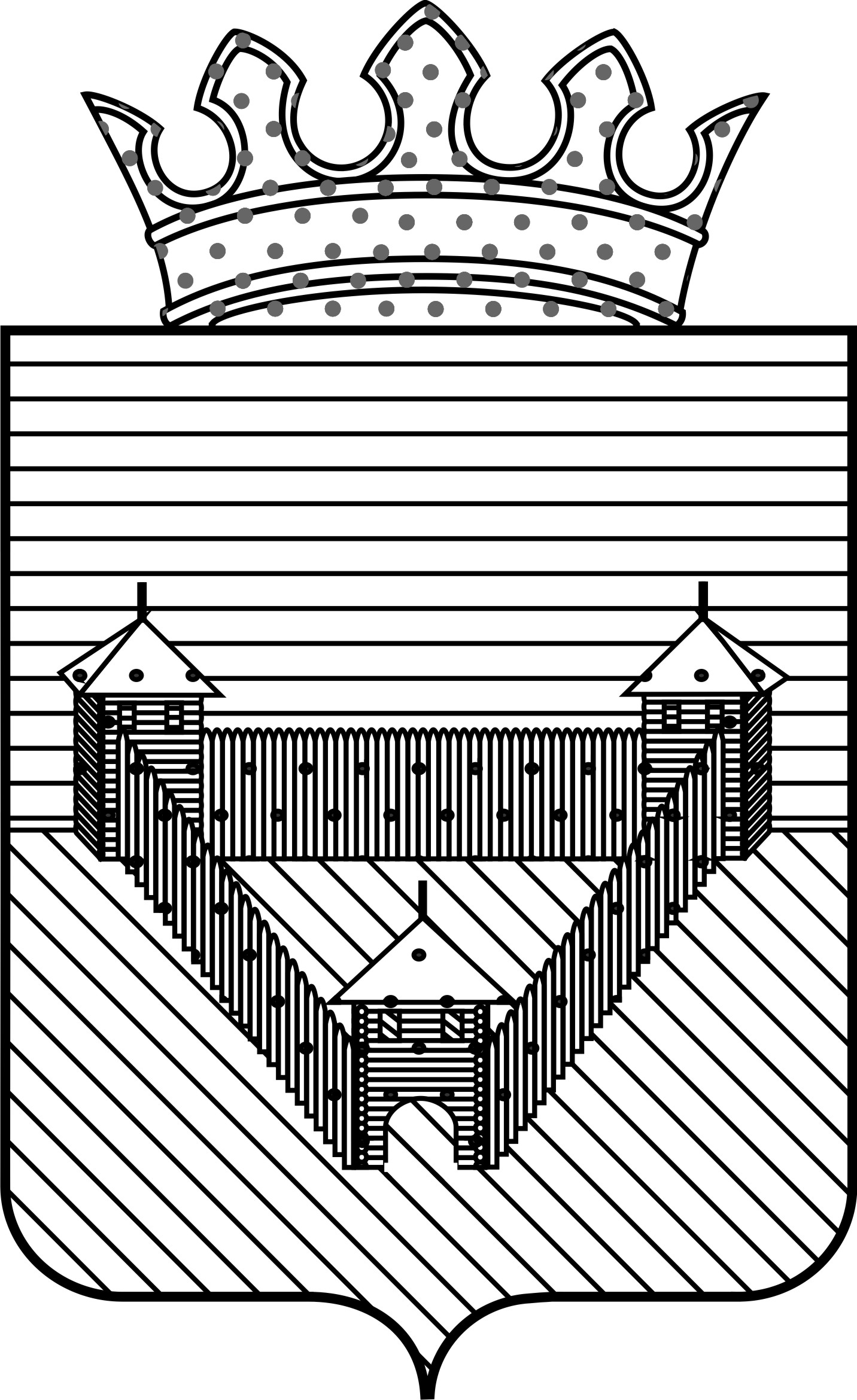 П О С Т А Н О В Л Е Н И ЕП О С Т А Н О В Л Е Н И ЕП О С Т А Н О В Л Е Н И ЕАДМИНИСТРАЦИИ ОРДИНСКОГО МУНИЦИПАЛЬНОГО РАЙОНАПЕРМСКОГО КРАЯАДМИНИСТРАЦИИ ОРДИНСКОГО МУНИЦИПАЛЬНОГО РАЙОНАПЕРМСКОГО КРАЯАДМИНИСТРАЦИИ ОРДИНСКОГО МУНИЦИПАЛЬНОГО РАЙОНАПЕРМСКОГО КРАЯ14.11.2016№ 314№п/пНаименование рынкаОтветственныеисполнители123I. Приоритетные рынкиI. Приоритетные рынкиI. Приоритетные рынкиРынок муниципальных закупок.Обоснование включения: необходимо поддерживать стабильные показатели закупок у субъектов малого предпринимательства и социально ориентированных некоммерческих организаций с целью зашиты их прав и интересов, предоставления им доступа к возможности поставки товаров, выполнения работ и оказания услуг для муниципальных нужд на условиях, равных с иными участниками рынкаКИЗОII. Социально значимые рынкиII. Социально значимые рынкиII. Социально значимые рынкиРынок услуг розничной торговли.Основание для включения:мониторинг состояния и развития конкурентной среды на рынках товаров, работ и услуг в Ординском муниципальном районеУправление сельского хозяйстваРынок оказания услуг по перевозке пассажиров автомобильным транспортом по муниципальным маршрутам регулярных перевозок.Основание для включения:мониторинг состояния и развития конкурентной среды на рынках товаров, работ и услуг в Ординском муниципальном районеОтдел ЭАПСЭРРКИЗОРынок жилищно-коммунального хозяйства. Основание для включения:мониторинг состояния и развития конкурентной среды на рынках товаров, работ и услуг в Ординском муниципальном районеОтдел архитектуры и градостроительства, инфраструктуры и ЖКХРынок сферы наружной рекламы.Основание для включения:мониторинг состояния и развития конкурентной среды на рынках товаров, работ и услуг в Ординском муниципальном районеОтдел архитектуры и градостроительства, инфраструктуры и ЖКХ№п/пНаименование контрольного показателяЕд. изм.2015 год (факт)2016 год (план)2017 год (план)2018 год (план)2019 год (план)123567891.Количество ярмарок, проводимых на территории Ординского муниципального районаединиц444442.Количество хозяйствующих субъектов, осуществляющих розничную торговлю на ярмаркахединиц91130130140140№п/пНаименование мероприятияСрокОтветственные исполнителиОжидаемый результат123451.Обеспечение возможности осуществления розничной торговли на ярмарках2016-2019годыУправление сельского хозяйства Развитие ярмарочной торговли на территории Ординского муниципального района,количество проведенныхярмарочных мероприятий за период 2016-2019 годы составит 16 ед.2.Ведение реестра хозяйствующих субъектов, принимающих участие в ярмарках2016-2019годыУправление сельского хозяйстваСоздание системы информационного обеспечения в области ярмарочной торговли№п/пНаименование контрольного показателяЕд. изм.2015 год (факт)2016 год (план)2017 год (план)2018 год (план)2019 год (план)12356781.Отношение количества муниципальных образований, в которых разработаны схемы водоснабжения и водоотведения, к общему количеству муниципальных образований, в которых такие схемы должны быть разработаны%1001001001001002.Доля тепловой энергии, расчеты за которую осуществляются с использованием приборов учета в многоквартирных домах, в которых существует возможность установки данных приборов%100100100100100Обеспечение населения питьевой водой, соответствующей нормативному уровню качества%100100100100100№п/пНаименование мероприятияСрокОтветственные исполнителиОжидаемый результат123451.Создание условий для привлечения инвестиций в сферы водоснабжения, теплоснабжения; оптимизация расходов на реализацию схем водоснабжения, теплоснабжения2016-2019годыКИЗООтдел архитектуры и градостроительства, инфраструктуры и ЖКХРазработка и утверждение схем водоснабжения, теплоснабжения, газоснабжения в поселениях№п/пНаименование контрольного показателяЕд. изм.2015 год (факт)2016 год (план)2017 год (план)2018 год (план)2019 год (план)12356781.Осуществление закупок у субъектов малого предпринимательства путем проведения открытых конкурсов, конкурсов с ограниченным участием, двухэтапных конкурсов, электронных аукционов, запросов котировок, запросов предложений%17,8не менее 15не менее 15не менее 15не менее 15№п/пНаименование мероприятияСрокОтветственные исполнителиОжидаемый результат123451.Осуществление закупок у субъектов малого предпринимательства 2016-2019годыКИЗООсуществление закупок у субъектов малого предпринимательства в объеме не менее чем 15% совокупного годового объема закупок, рассчитанного с учетомФедерального закона от 5 апреля 2013 г. № 44-ФЗ «О контрактной системе в сфере закупок товаров, работ, услуг для обеспечения государственных и муниципальных нужд»№п/пНаименование контрольного показателяЕд. изм.2015 год (факт)2016 год (план)2017 год (план)2018 год (план)2019 год (план)123567891.Доля услуг по перевозке пассажиров автомобильным транспортом по муниципальным маршрутам регулярных перевозок, оказанных (выполненных) организациями частной формы собственности%100---100№п/пНаименование мероприятияСрокОтветственные исполнителиОжидаемый результат123451.Организация и проведение конкурсных процедур на оказание услуг по осуществлению регулярных перевозок пассажиров и багажа автомобильным транспортом по регулируемым тарифам на муниципальных маршрутах Ординского муниципального района2019годОтдел ЭАПСЭРРКИЗОРазвитие конкуренции в секторе пассажирского автомобильного транспорта№п/пНаименование контрольного показателяЕд. изм.2015 год (факт)2016 год (план)2017 год (план)2018 год (план)2019 год (план)123567891.Доля организаций частной формы собственности
в сфере наружной рекламы  %100---100№п/пНаименование мероприятияСрокОтветственные исполнителиОжидаемый результат123451.Ведение Реестра негосударственных организаций, осуществляющих деятельность в сфере наружной рекламы на территории Ординского муниципального района2019годОтдел архитектуры и градостроительства, инфраструктуры и ЖКХФормирование информационной базы о негосударственных организациях, осуществляющих деятельность в сфере наружной реклам